ALLEGATO (B)TABELLA VALUTAZIONE TUTOR                  STEM     LINGUA INGLESE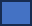 CANDIDATO__________________________________________N.B. I titoli e le esperienze dichiarate dovranno essere numerate sul CV ed il numero assegnato dovrà essere riportato chiaramente nella tabella di autovalutazione.Luogo, data                                                                                                Firma       ___________                                                                        ____________________________CRITERIPUNTEGGINUMERO CORRISPONDENTE AL CVAUTOVALUTAZIONEPUNTEGGIO ATTRIBUITO DALLA COMMISSIONEAnzianità di servizio (ruolo)Max 10 puntiDa 1 a 5: 2 puntiDa 5 a 10: 4 puntiDa 10 in poi: 10 puntiTitolo di Studio Max 15 puntiDa 66 a 98: 5 puntiDa 99 a 110: 10 punti110/110 e lode: 15 puntiDiploma (valutabile solo in assenza di laurea)Max 2 punti2 puntiTitoli culturali attinenti agli ambiti disciplinari di cui all’oggetto dell’AvvisoMax 10 punti▪ Dottorato di Ricerca: 3 punti▪ Master di I o II Livello: 3 punti▪ Corso di perfezionamento: 2 punti▪ Collaborazioni con Enti/Università: 1 punti▪ Corsi di Formazione: 1 punto (minimo 2)Esperienza di docenza (docenza in STEM o lingua Inglese)Max 5 puntiMaggiore di 5 anni: 5 puntiDa 3 a 5 anni: 3 PuntiMeno di 3 anni: 1 PuntoEsperienza specifica Max 10 punti▪ Esperto/Tutor in progetti PON FSE (2 punti per ogni esperienza);▪ Docenza in altri progetti scolastici min. 10 ore (2 punti per ogni esperienza)▪Altre esperienze strettamente collegate alla disciplina (2 punti per ogni esperienza)Certificazioni linguistiche (inglese)Max 8 Punti▪ B1: 2 Punti▪ B2: 4 Punti▪ C1: 6 Punti▪ C2: 8 PuntiCertificazioni InformaticheMax 5 punti1 Punto per ogni certificazione (max 5)